Диспансерное наблюдение граждан в Крыму не приостанавливали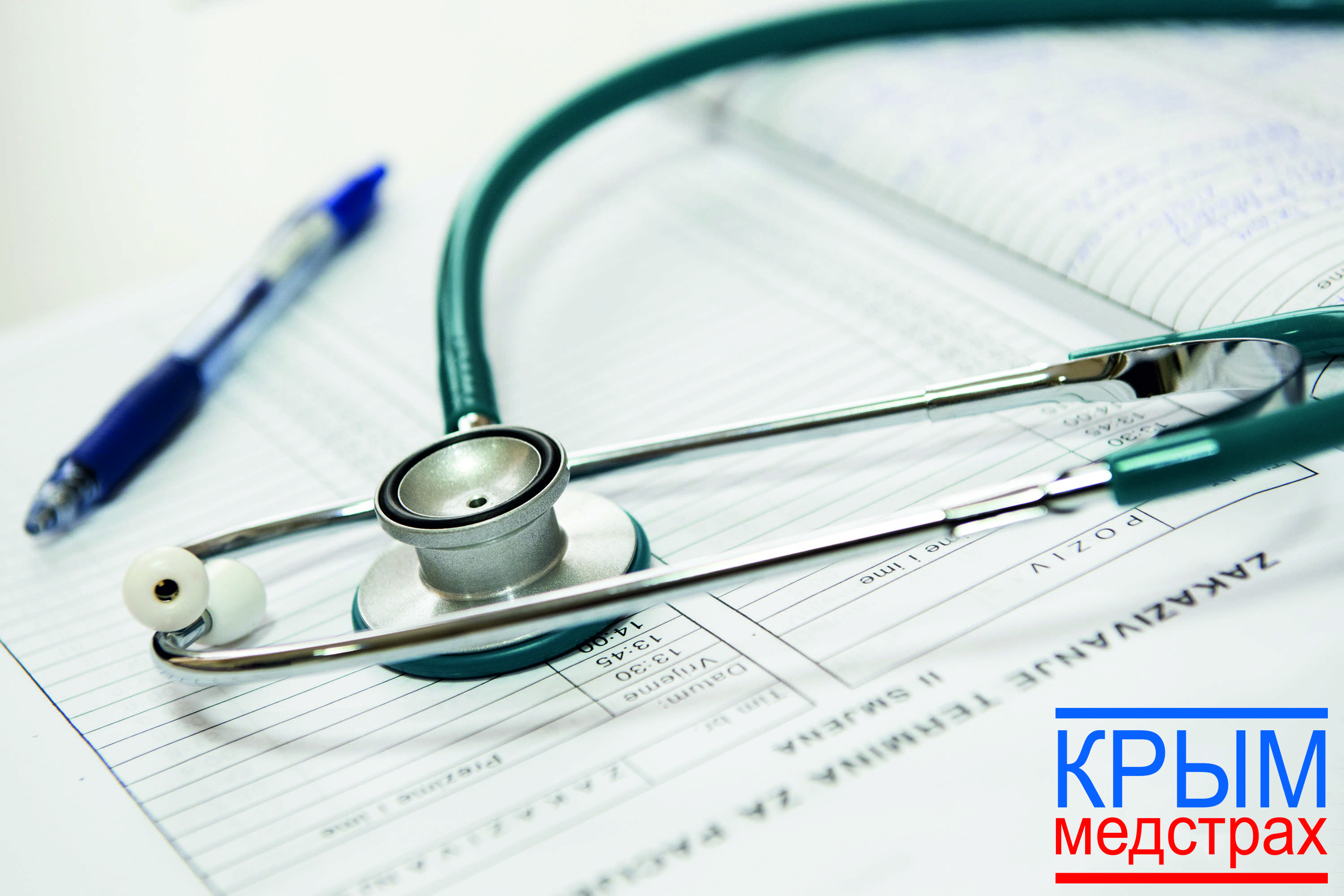 В период эпидемической обстановки, связанной с коронавирусной инфекцией, диспансерное наблюдение для граждан проводится в плановом порядке. Страховые представители «Крыммедстраха» письменно информирует своих застрахованных об очередном диспансерном осмотре. Информирование проводится по спискам, которые предоставили медицинские организации. Многие граждане, получив такое оповещение, обращаются в страховую компанию с просьбой разъяснить, что это такое?Если гражданин страдает хроническим заболеванием, он состоит на диспансерном учёте в своей участковой поликлинике. Для таких граждан и предусмотрено диспансерное наблюдение. Оно проводится для своевременного выявления и предупреждения осложнений хронического заболевания и осуществления медицинской реабилитации. Проведение диспансерного наблюдения регламентировано Приказом Министерства здравоохранения РФ от 29 марта 2019 г. № 173н «Об утверждении порядка проведения диспансерного наблюдения за взрослыми».Диспансерный приём пациента должен состоять из: 1) оценки состояния пациента, сбора жалоб и анамнеза, назначения и оценки лабораторных и инструментальных исследований;2) установления или уточнения диагноза заболевания;3) оценки эффективности ранее назначенного лечения, его необходимой коррекции, а также повышение мотивации пациента к лечению;4) проведения краткого профилактического консультирования;5) назначения по медицинским показаниям дополнительных профилактических, диагностических, лечебных и реабилитационных мероприятий.В связи с действующими ограничительными мерами, связанными с распространением новой коронавирусной инфекции, рекомендуем Вам связываться с регистратурой Вашей медицинской организации для согласования порядка обращения с целью осуществления диспансерного наблюдения.Противопоказаниями для посещения медицинской организации являются: нахождение в контакте с лицами, у которых лабораторно подтвержден диагноз  коронавирусной инфекции, повышение температуры тела от 37,5 С и выше, кашель, одышка, ощущение заложенности в грудной клетке, насморк, слабость, головная боль, боль в горле, наличие положительного результата лабораторного исследования мазка из носоглотки/ротоглотки на наличие РНК COVID-19 без отрицательного результата по итогам повторного тестирования.В случае возникновения у Вас признаков простудного заболевания, Вам необходимо остаться дома и вызвать врача на дом.Состояние Вашего здоровья зависит и от внимания, которое Вы ему уделяете. Если Ваши права в системе ОМС нарушают, а также по любым вопросам, связанным с порядком получения и качеством медицинской помощи, обращайтесь к страховым представителям:- по телефонам прямой связи, которые расположены в лечебных учреждениях (поликлиниках);- по телефону контакт-центра Территориального фонда ОМС;- по телефону «горячей линии» своей страховой компании.КОНКРЕТНОООО «СМК «Крыммедстрах» (лиц. ОС «4325-01» от 13.07.2015г. выдана ЦБ РФ, член Всероссийского союза страховщиков, рег.№160). Обращайтесь по адресу: г. Симферополь, ул. Карла Маркса, 29, по телефону «горячей линии»: 8-800-100-77-03, e-mail: office@krym-ms.ru, сайт: www.oms-crimea.ru. 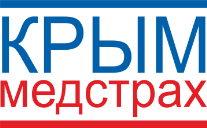 